MamaiaHotel: Hefaistos 3 *In tarife este inclus micul dejun (30 lei/zi/pax) si TVA, iar in perioada 15.07-20.08.2018 demipensiune (70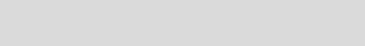 lei/zi/pax).Nu se pot rezerva decat minim 5 nopti ,cu exceptia perioadei 04.05-30.06 si 10-30.09 cand se pot face rezervari si pentru minim 3 nopti.Hotelul dispune de de 50 de camere cu urmatoarele dotari: paturi twin unite, A/C centralizat, TV LED cu canale HD, telefon si minibar in camera . Baile dispun de cada.Restaurantul si barul hotelului va ofera meniuri fixe cu plata pe loc sau nota cont hotel.Serviciile de cazare se achita anticipat prin OP pana la sosirea turistilor, in caz contrar nu se poate efectua cazarea. Late check-out: de la ora 12 la 16 se achita 50 lei in plus. Dupa ora 16 se achita noaptea de cazare fara mic dejun. Late c/o se poate oferi doar daca nu este rezervata camera si trebuie anuntata receptia cu o zi inainte.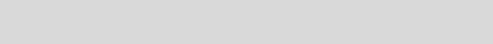 Categ 1: Copiii cu varsta pana in 6 ani neimpliniti au cazare si mic dejun gratuit daca folosesc acelasi pat cu parintii Categ 2: Copiii cu varsta intre 6-12 ani achita c/v a 55 lei/zi si au mic dejun inclus, daca stau in acelasi pat cu parintii Categ 3: Copiii cu varsta intre 12-18 ani achita c/v a 75 lei cu mic dejun inclus, daca stau in acelasi pat cu parintii.Pentru al doilea copil se achita obligatoriu un pat suplimentar, daca este disponibil, contra unei sume de 110 lei/zi, cu mic dejun inclus.Nu se accepta 2 adulti cu 2 copii in acelasi pat, doar daca unul este infant (pana in 2 ani). Check-in: de la ora 14.00 (extrasezon) si 16.00 (sezon). Perioada de sezon: 26.06 - 20.08 Check-out: pana in ora 12.INSCRIERI TIMPURII 2020PENTRU REZERVARILE DIN PERIOADA-30.04-30.06.2020-01.09-25.09.2020-25% pentru rezervari cu plata integrala, pana la 31.12.2020-20% pentru rezervari cu plata integrala, pana la 31.01.2020-15% pentru rezervari cu plata integrala, pana la 28.02.2020-10% pentru rezervari cu plata integrala, pana la 31.03.2020Reducerea se aplica la valoarea cazarii, fara mic dejun.CAM/ PERIOADA30.04-03.0504.05-15.0616.06-30.0601.07-14.0715.07-20.0821.08-31.0801.09- 30.09TW/DOUBLE264165209330495308165TW/DOUBLECu mic dejun inclusCu mic dejun inclusCu mic dejun inclusCu mic dejun inclusDEMIPENSIUNEinclusăCu mic dejun inclusCu mic dejun inclus